VABILO NA SREČANJE ZA STARŠE:Dnevna rutina: potreba otroka, vrtca ali zgolj nujno zlo?Spoštovani starši!Ko se počitnice končajo, se je potrebno ponovno utiriti v vsakdan. Kakšen naj bo ta naš vsakdan, da bo v njem dovolj prostora za potrebe otroka in starša? Je pomembno, kakšna je naša rutina v vrtcu in doma? Zakaj? Kako si organizirati dan, da nam bo lepo in da bo v njem dovolj spodbud za otrokov razvoj?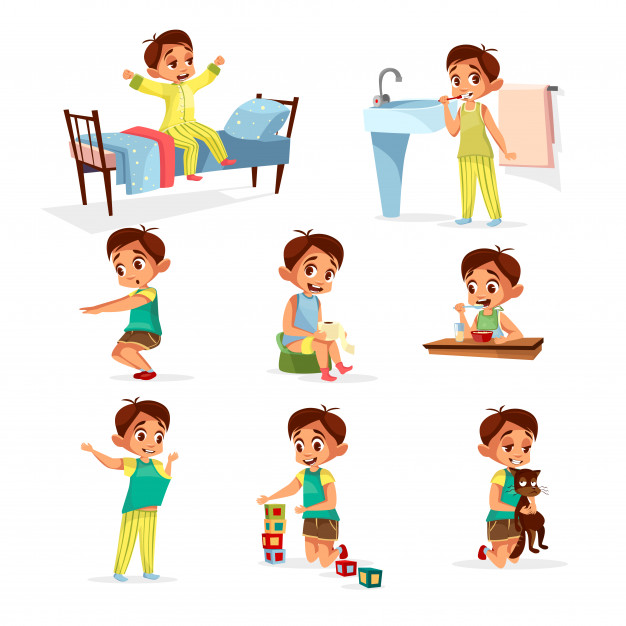 Pred začetkom šolskega leta bosta o teh vprašanjih z nami razmišljali defektologinja Martina Vrabec in psihologinja Neža Ajdišek. Vljudno vabljeni na skupno srečanje za starše v torek, 27. 8. 2019, ob 18. uri v Dvorani Pod Stolom. Sledila bodo še uvodna srečanja s strokovnimi delavci po oddelkih, v katere bo vključen vaš otrok.Z veseljem vas pričakujemo!Strokovne delavke Vrtca pri OŠ Žirovnica z Martino in Nežo